R.E. – Week 4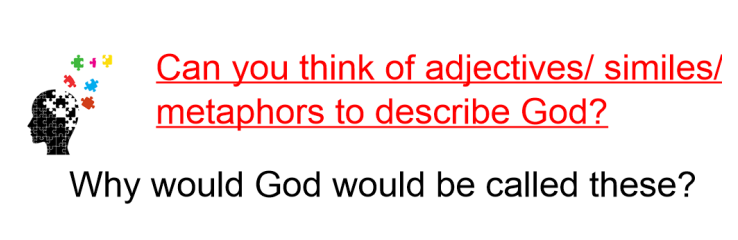 What are sources of authority?L.I. To explain what impact believing in God might make on the way someone lives his or her everyday life.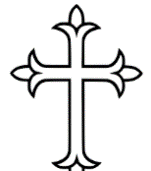 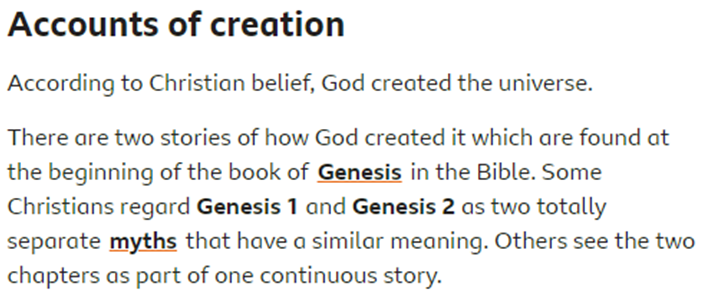 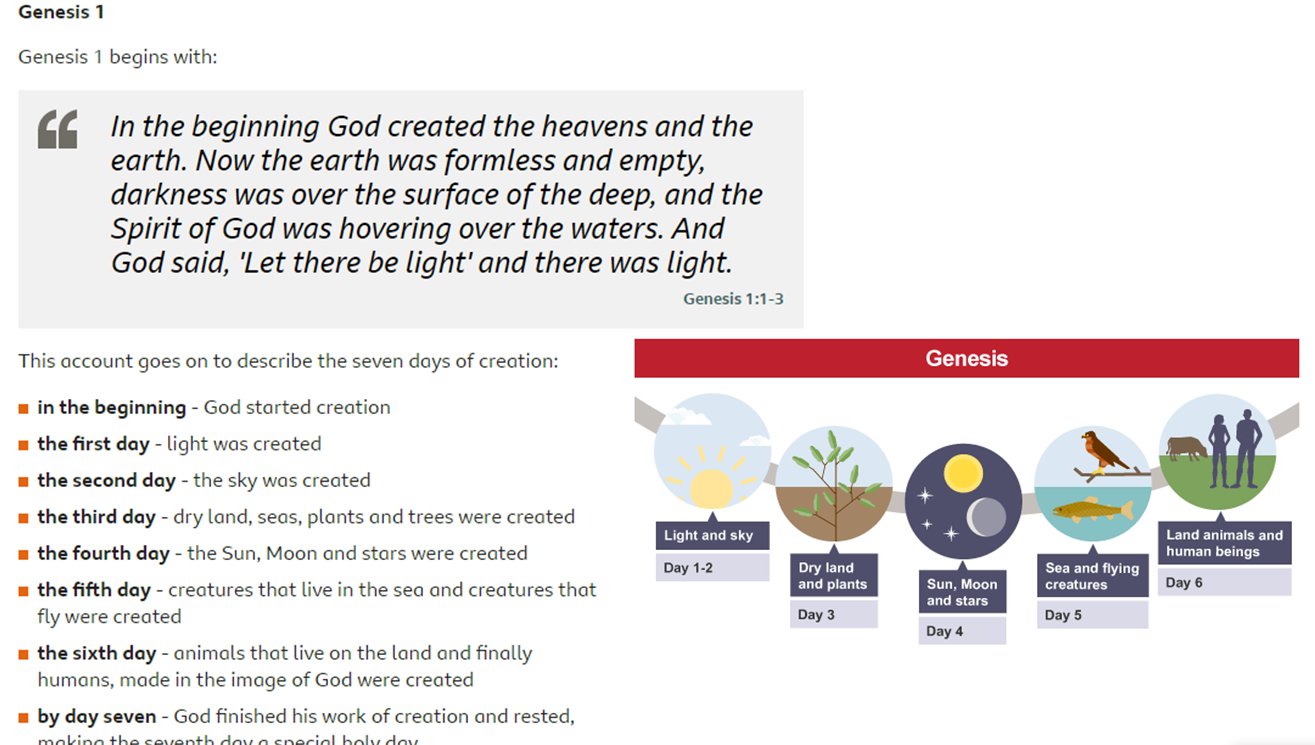 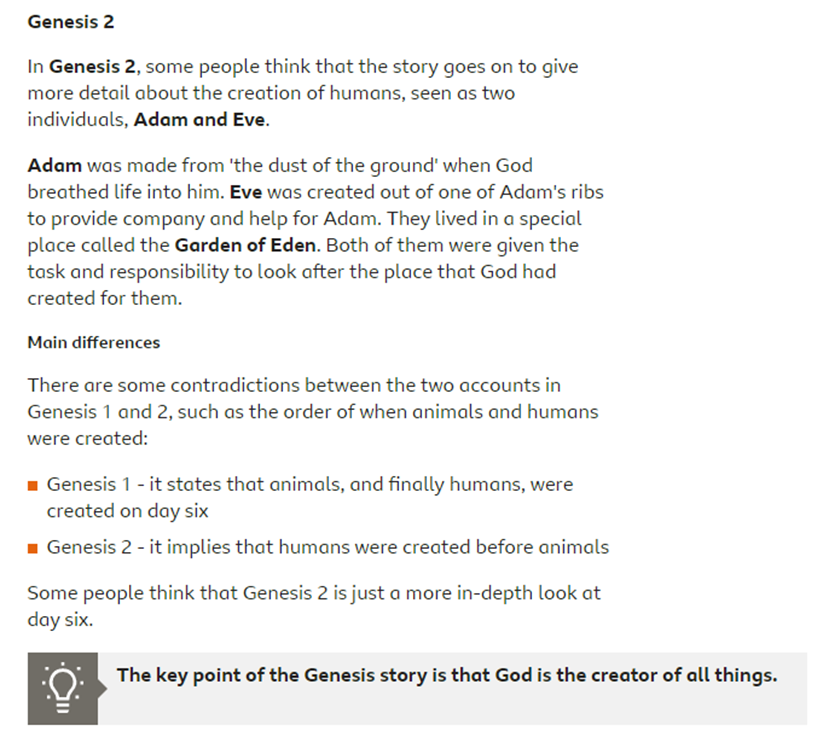 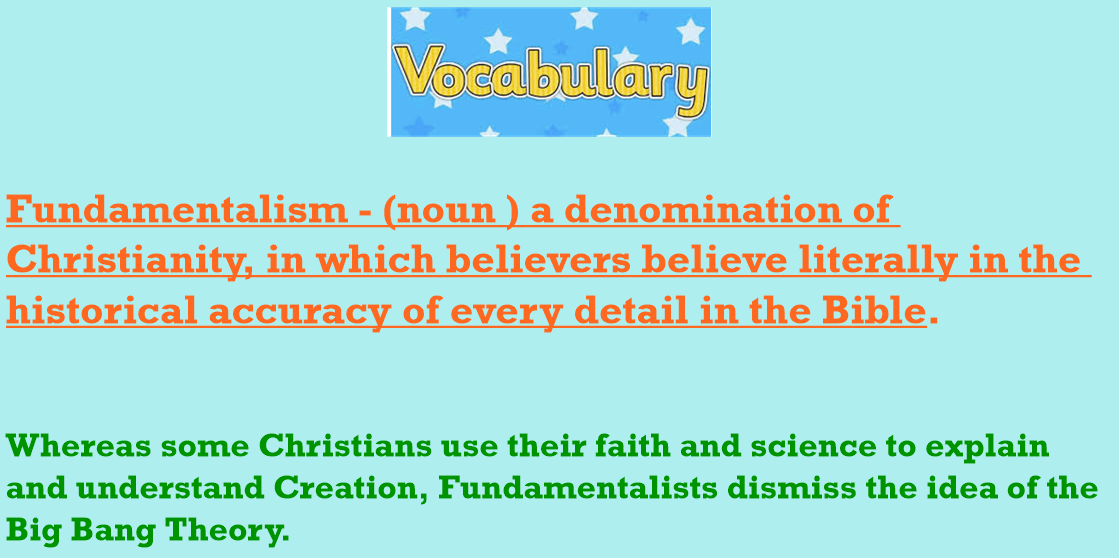 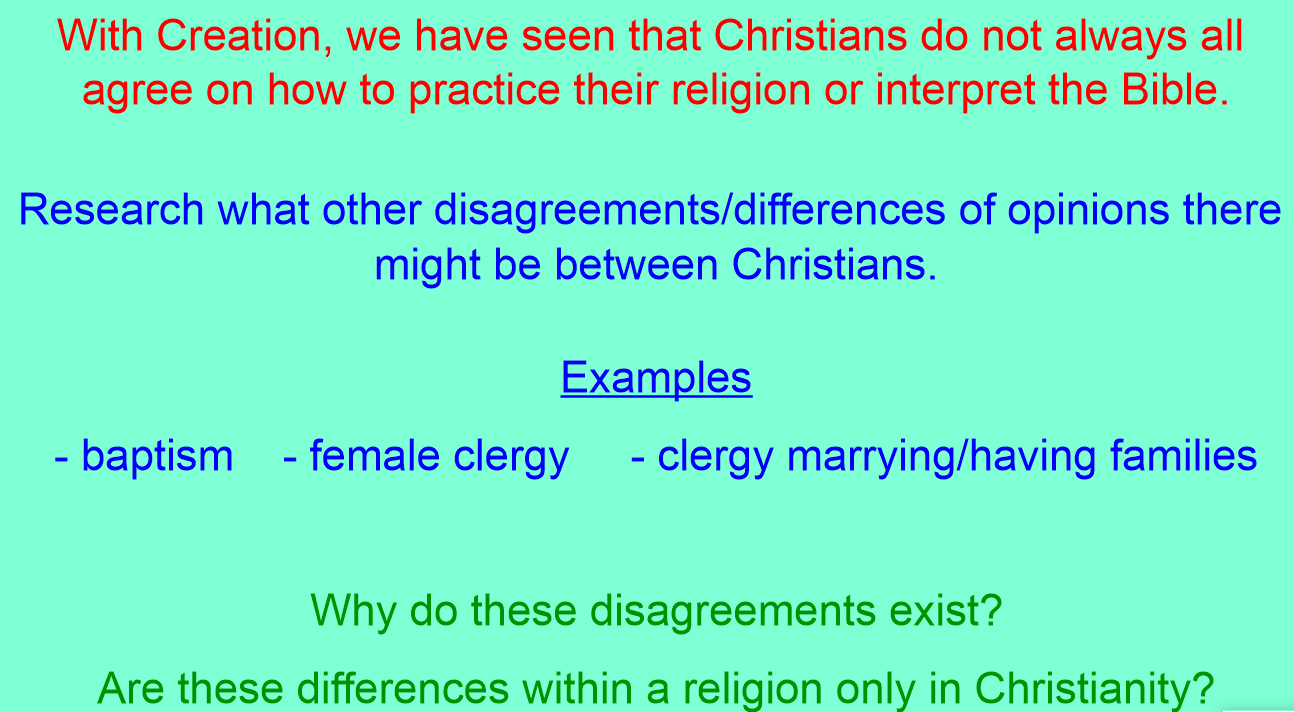 I can explain and discuss why Christians may disagree on certain ideas.I can understand the different denomination of Fundamentalism.  I can research other issues that Christians (Ext - and people of other faiths) disagree about.